"Как перестать беспокоиться и начать жить"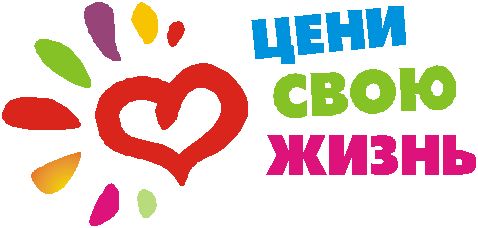 Кабинет медико-социально-психологической помощиТелефон кабинета: 47-66-74Телефон анонимного консультирования: 38-01-50адрес: г.Саранск, ул.Лесная д2 ( 2 этаж)часы работы: с 8.00 до 15.00Как устранить 50% беспокойства, возникающего на работе:
1. В чём заключается проблема?
2. Чем вызвана проблема?
3. Каковы возможные решения проблемы?
4. Какое решение вы предлагаете?
Правила:
1. Соберите факты. Помните, что сказал декан Колумбийского университета Хокс: "Половина беспокойства в мире вызвана людьми, пытающимися принимать решения до того, как они получат достаточную информацию, обусловливающую. эти решения".
2. После тщательного анализа фактов примите решение.
3. Когда решение принято, приступайте к действиям! Займитесь осуществлением своего решения и отбросьте всё беспокойство по поводу результата.
4. Когда вы или кто-либо из ваших сослуживцев склонны беспокоиться по поводу какой-то проблемы, запишите следующие вопросы и ответы на них:
а) В чём заключается проблема?
б) Чем вызвана проблема?
в) Каковы возможные решения?
г) Какое решение самое лучшее?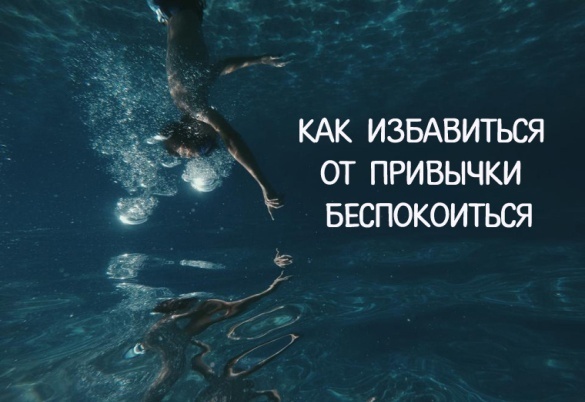 Основные факты, которые следует знать о беспокойстве:
1. Если вы хотите избежать беспокойства, делайте то, что советовал Уильям Ослер: "Живите в "отсеке" сегодняшнего дня". Не тревожьтесь о будущем. Живите спокойно до отхода ко сну.
2. Если Беда - с прописным Б - крадётся за вами и загонит вас в угол, применяйте магическую формулу Уиллиса Х. Кэрриэра:
а) Спросит себя: "Что может быть самым худшим, если я не смогу решить свою проблему?"
б) Мысленно подготовьте себя к принятию самого худшего - в случае необходимости.
в) Попытайтесь спокойно продумать меры для улучшения ситуации, с которой вы мысленно примирились как с неизбежностью.
3. Помните о невосполнимом вреде, который беспокойство наносит вашему здоровью. "Деловые люди, не умеющие бороться с беспокойством, умирают молодыми".Правила выработки такого умонастроения, которое принесёт вам душевное спокойствие и счастье
1. Заполните свой ум мыслями о спокойствии, мужестве, здоровье и надежде, ведь "наша жизнь - это то, что мы думаем о ней".
2. Никогда не пытайтесь свести счёты с вашими врагами, потому что этим вы принесёте себе гораздо больше вреда. чем им. Поступайте как генерал Эйзенхауэр: ни когда не думайте ни минуты о людях, которых вы не любите.
3. Вместо того чтобы переживать из-за неблагодарности, будьте к ней готовы. Помните, что Иисус излечил 10 прокажённых за 1 день - и только 1 из них поблагодарил его. Почему вы ожидаете большей благодарности, чем получил Христос.
б) Помните, что единственный способ обрести счастье, - это не ожидать благодарности, а совершать благодеяния ради радости, получаемой от этого.
в) Помните, что благодарность - это такая черта характера, которая является результатом воспитания; поэтому, если вы хотите, чтобы ваши дети были благодарными, учите их этому.
4. Ведите счёт своим удачам, а не своим неприятностям!
5. Не подражайте другим. Найдите себя и оставайтесь собой, ведь "зависть - это невежество", а "подражание - самоубийство".
6. Когда судьба вручает вам лимон, постарайтесь сделать из него лимонад.
7. Забывайте о своих собственных неприятностях, пытаясь дать немного счастья другим. "Делая добро другим, вы в первую очередь помогаете себе".Как одолеть привычку беспокоиться, прежде чем она одолеет вас
1. Чтобы вытеснить беспокойство из своей жизни, будьте постоянно заняты. Загруженность деятельностью - одно из лучших лекарств, созданных когда-либо для изгнания духа уныния.
2. Не расстраивайтесь из-за пустяков. Не позволяйте пустякам - в жизни они всего лишь муравьи - разрушать ваше счастье.
3. Используйте закон больших чисел для изгнания беспокойства из вашей жизни. Спрашивайте себя: "Какова вероятность того, что это событие вообще произойдёт?"
4. Считайтесь с неизбежным. Если вы знаете, что не в ваших силах изменить или исправить какое-либо обстоятельство, скажите себе: "Это так, это не может быть иначе".
5. Установите "ограничитель" на ваши беспокойства. Решите для себя, какого беспокойства заслуживает то или иное событие, - и не беспокойтесь больше этого.
6. Пусть прошлое хоронит своих мертвецов. Не пилите опилки.Как уберечь себя от беспокойства из-за критики:
1. Несправедливая критика часто является замаскированным комплиментом. Она часто означает, что возбуждаете зависть и ревность. Помните, что никто никогда не бьёт мёртвую собаку.
2. Делайте всё, что в ваших силах, а затем раскройте свой старый зонтик, и пусть дождь критики стекает по нему, не попадая вам за воротник.
3. Ведите список глупых поступков, которые вы совершаете, и критикуйте себя. Поскольку мы далеки от совершенства, давайте поступать так, как Э. Х. Литтл: просить других о беспристрастной, полезной, конструктивной критике.
Чтобы избавиться от беспокойства по поводу бессонницы:
1. Если вы не можете спать, следуйте примеру Сэмюэла Унтермейера. Встаньте и работайте или читайте до тех пор, пока не почувствуете сонливость.
2. Помните, что ещё никто не умер от недостатка сна. Беспокойство по поводу бессонницы вреднее, чем сама бессонница.
3. Расслабляйте своё тело. Прочитайте книгу "Освобождение от нервного напряжения".
4. Применяйте физические упражнения. Доведите себя до такой усталости, чтобы вы были не в состоянии бодрствовать.Правила, соблюдение которых позволит предотвратить усталость и беспокойство, а также поддерживать высокий тонус и хорошее настроение:
1. Отдыхайте, не дожидаясь усталости.
2. Научитесь расслабляться на работе.
3. Если вы домашняя хозяйка, оберегайте своё здоровье и внешность, расслабляясь дома.
4. Применяйте эти 4 хороших трудовых навыка:
а) Освободите свой письменный стол от всех бумаг, кроме тех, которые имеют отношение к решаемой сейчас проблеме.
б) Выполняйте дела в порядке их важности.
в) Когда перед вами возникает проблема, решайте её немедленно, если располагаете фактами, необходимыми для принятия решения.
г) Научитесь организовывать работу, делегировать ответственность и осуществлять контроль.
5. Чтобы предотвратить беспокойство и усталость, старайтесь трудиться с энтузиазмом.
